SDGs Design International Awards 2022 Entry Form                    한국어 기입용 (한국어로만 기입해도 됩니다.)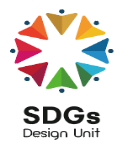 중요 : 지정된 글꼴과 크기로 기입하십시오. 본 엔트리시트의 페이지를 삭제하거나 추가하지 마십시오 (A3 · 2 페이지).  지정된 문자 수를 초과하지 마십시오. 규정에 준하지 않는 응모는 심사에서 제외되는 경우가 있으므로 유의해 주십시오.   응모하는 테마에 대한 디자인 제안 (문자, 그림, 일러스트, 이미지 등으로 표현)Applicant’s Particulars (Individual or Group Entry) Arial Font Size 9Applicant’s Particulars (Individual or Group Entry) Arial Font Size 9Applicant’s Particulars (Individual or Group Entry) Arial Font Size 9Given Name (for Group Entry, representative name only)SurnameGroup Member Name(s) (if any)Name of Educational InstitutionFaculty/Division (if any)Email Address(for Group Entry, representative email address only)Contact Number(Please indicate the country code and area code)Home AddressHome AddressSelect the theme of your choice, and place a  "✓" in the box provided.Select the theme of your choice, and place a  "✓" in the box provided.Select the theme of your choice, and place a  "✓" in the box provided.Theme 1 Select ONE topic from the list below.□ Education x Culture  □ Education x Art  □ Education x Design  □ Education x Advanced TechnologyTheme 1 Select ONE topic from the list below.□ Education x Culture  □ Education x Art  □ Education x Design  □ Education x Advanced TechnologyTheme 1 Select ONE topic from the list below.□ Education x Culture  □ Education x Art  □ Education x Design  □ Education x Advanced TechnologyTitle (Arial Font Size 9)Title (Arial Font Size 9)Title (Arial Font Size 9)Summary (Aim, Target User, Appealing Points or Innovation) (Arial Font Size 9, Max 300 words)Summary (Aim, Target User, Appealing Points or Innovation) (Arial Font Size 9, Max 300 words)Summary (Aim, Target User, Appealing Points or Innovation) (Arial Font Size 9, Max 300 words)   Background Evidence (Arial Font Size 9, Max 150 words)   Background Evidence (Arial Font Size 9, Max 150 words)   Background Evidence (Arial Font Size 9, Max 150 words)Anticipate Results (Social Impact) (Arial Font Size 9, Max 150 words)Anticipate Results (Social Impact) (Arial Font Size 9, Max 150 words)Anticipate Results (Social Impact) (Arial Font Size 9, Max 150 words)응모자 정보 (개인, 그룹 응모 공통)응모자 정보 (개인, 그룹 응모 공통)응모자 정보 (개인, 그룹 응모 공통)성명 (그룹의 경우 대표자만)다른 멤버 성명(그룹의 경우만)다른 멤버 성명(그룹의 경우만)소속교육기관학부학과E-mail (그룹의 경우 대표자만)연락처 전화번호주소주소[ 질 높은 교육을 디자인하자 ] 아래에서 응모할 테마를 하나 골라 "✓"를 해주세요. [ 질 높은 교육을 디자인하자 ] 아래에서 응모할 테마를 하나 골라 "✓"를 해주세요. [ 질 높은 교육을 디자인하자 ] 아래에서 응모할 테마를 하나 골라 "✓"를 해주세요. □ 교육 x 문화   □ 교육 x 예술   □ 교육 x 디자인   □ 교육 x 첨단 기술    □ 교육 x 문화   □ 교육 x 예술   □ 교육 x 디자인   □ 교육 x 첨단 기술    □ 교육 x 문화   □ 교육 x 예술   □ 교육 x 디자인   □ 교육 x 첨단 기술    제목 (나눔고딕, 폰트 사이즈 9)제목 (나눔고딕, 폰트 사이즈 9)제목 (나눔고딕, 폰트 사이즈 9)개요 (목적, 타겟이 되는 사용자, 혁신적이라고 생각되는 점 등) (나눔고딕, 폰트 사이즈 9, 300자 이내)개요 (목적, 타겟이 되는 사용자, 혁신적이라고 생각되는 점 등) (나눔고딕, 폰트 사이즈 9, 300자 이내)개요 (목적, 타겟이 되는 사용자, 혁신적이라고 생각되는 점 등) (나눔고딕, 폰트 사이즈 9, 300자 이내)   제안하는 대용에 대한 배경근거 (나눔고딕, 폰트 사이즈 9, 150자 이내)   제안하는 대용에 대한 배경근거 (나눔고딕, 폰트 사이즈 9, 150자 이내)   제안하는 대용에 대한 배경근거 (나눔고딕, 폰트 사이즈 9, 150자 이내)기대되는 결과 (사회적 영향) (나눔고딕, 폰트 사이즈 9, 150자 이내)기대되는 결과 (사회적 영향) (나눔고딕, 폰트 사이즈 9, 150자 이내)기대되는 결과 (사회적 영향) (나눔고딕, 폰트 사이즈 9, 150자 이내)